ПЛАН И РАСПОРЕД ПРЕДАВАЊАП1, П2, ...., П15 – Предавање прво, Предавање друго, ..., Предавање петнаесто, Ч - ЧасоваПЛАН ВЈЕЖБИВ1, В2, ...., В15 – Вјежба прва, Вјежба друга, ..., Вјежба петнаеста, ТВ – Теоријска вјежба, ПВ – Практична вјежба                                                                         РАСПОРЕД ВЈЕЖБИГ1, Г2, Г3, Г4 – Група прва, Група друга, Група трећа, Група четврта. Ч – Часова. Напомена: Термини вјержби се заказују у договору са асистентомШЕФ КАТЕДРЕ:                                                                                                                                                                                            Проф. др Богдан Зрнић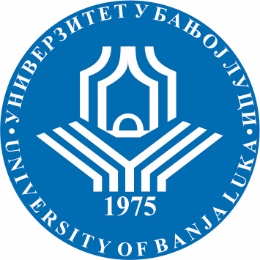 УНИВЕРЗИТЕТ У БАЊОЈ ЛУЦИМедицински факултетКатедра за дерматовенерологију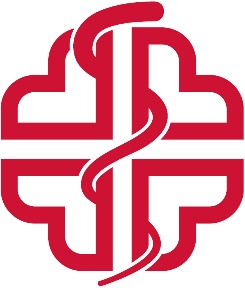 Школска годинаПредметШифра предметаСтудијски програмЦиклус студијаГодина студијаСеместарБрој студенатаБрој група за вјежбе2021/2022.Дерматовенерологија  ИСМ07ДТВ             медицина        први    четврта        VIII474СедмицаПредавањеТематска јединицаДанДатумВријемеМјесто одржавањаЧНаставникIП1Алергодерматозе-  II дио сриједа24.02.202216:00-16:45Амф. МФ1Проф. др Богдан ЗрнићIIП2Паразитарне дерматозе-  II диосриједа02.03.202216:00-16:45Амф. МФ1Проф. др Богдан ЗрнићIIIП3Туберкулоза коже сриједа09.03..202216:00-16:45Амф. МФ1Доц. др Ђука НинковићIVП4Вирусна обољења коже- II диосриједа16.03.202216:00-16:45Амф. МФ1Проф.др Богдан  ЗрнићVП5Тумори кожесриједа23.03.202216:00-16:45Амф. МФ1Проф. др Богдан ЗрнићVIП6Еритематосквамозне дерматозесриједа30.03.202216:00-16:45Амф. МФ1Проф. др Богдан ЗрнићVIIП7Булозне дерматозесриједа06.04.202216:00-16:45Амф. МФ1Проф. др Богдан ЗрнићVIIIП8Пруригинозне дерматозеKолоквијални тест IIIсриједа13.04.202216:00-16:45Амф. МФ1Проф. др Богдан ЗрнићIXП9Кератозе сриједа20.04.202216:00-16:45Амф. МФ1Проф. др Бoгдан ЗрнићXП10Аутоимуна реуматолошка обољења коже- II диосриједа27.04.202216:00-16:45Амф. МФ1Проф. др Богдан ЗрнићXIП11Циркулаторна обољењасриједа04.05.202216:00-16:45Амф. МФ1Проф. др Богдан ЗрнићXIIП12Обољења аднексалних органа кожесриједа11.05.202216:00-16:45Амф. МФ1Проф. др Богдан ЗрнићXIIIП13Сексуално преносиве болести I дио     сриједа18.05.202216:00-16:45Амф. МФ1Проф. др Богдан ЗрнићXIVП14Колоквијални тест IVсриједа25.05.202216:00-16:45Амф. МФ1Проф. др Богдан ЗрнићXVП15Сексуално преносиве болестиII  диосриједа01.06.202216:00-16:45Амф. МФ1Проф. др Богдан ЗрнићСедмицаВјежбаТип вјежбеТематска јединицаIВ1ПВОпшти пропедевтички подаци ( упознавање са основним пропедевтичким подацима из дерматовенерологије).IIВ2ПВАнамнеза ( упознавање са техником узимања анамнестичких података у болесника са дерматовенеролошким обољењнима и рад са болесницима- приказ случајева ).IIIВ3ПВОбјективни преглед ( упознавање са техником клиничког прегледа болесника са посебним освтром на локални дерматолошки статус и рад са болесницима- приказ случајева).IVВ4ПВЕфлоресценције ( упознавање са основним појмовима макроскопски видљивих промјена на кожи- ефлоресценције у нивоу коже, изнад нивоа коже, испод нивоа коже – и рад са болесницима ).VВ5ПВАнатомија и хистологија коже ( упознавање са анатомским карактеристикама и хистологијом нормалне коже и рад са болесницима ).VIВ6ПВФизиологија коже ( упознавање са физиолошким збивањима у нормалној кожи- синтеза меланина, заштитна функција коже, секреторна функција коже, терморегулациона функција коже, ресорпција, синтеза креатина- и рад са болесницима )VIIВ7ПВПатохистолошке промјене у кожи (поремећај процеса кератинизације, механизми накупљања течности у епидермису, атрофија и хипертрофија коже и рад са болесницима-приказ случајева)VIIIВ8ПВПомоћне дијагностичке методе ( упознавање са техником стругања кожне површине, техником витропресије, техником сондирања, узимањем материјала за микроскопирање и рад са болесницима- приказ случејава )IXВ9ПВЛабораторијска дијагностика сифилиса ( упознавање са методом тамнног поља, техником и значајем неспецифичних и специфичних серолошких реакција у дијагностици сифилиса и рад са болесницима- приказ случајева ).XВ10ПВДијагностика гонореје, улкуса моле и лимфогранулома венереум ( упознавање са методом бојења по Граму и метиленским плавилом, техником микроскопирања бојених препарата и осталим дијагностичким методама од значаја и рад са болесницима - приказ случајева ).XIВ11ПВТерапија сексуално преносивих болести  ( терапија сифилиса, гонореје, Улкус моле и Лимфогранулома венереум и рад са болесницима - приказ случајева).XIIВ12ПВДерматолошка терапија ( упознавање са основним принципима опште и локалне дерматолошке терапије, избором могућих медикамената, њиховим индикацијама и нежељеним реакцијама као  и контраиндикацијама и рад са болесницима- приказ случајева ).XIIIВ13ПВОбилазак одјељења и одсјека  ( обилазак одјељења на Клиници упознавање са њиховим радом, обилазак одсјека за дерматолошку онкологију, алергологију и клиничку имунологију, ангиологију, и упознавање са њиховом организацијом и садржајем рада и рад са болесницима )XIVВ14ПВОбилазак одјељења поликлинике и одсјека XVВ15ПВМале хируршке интервенције  ( екскохлеација, електрокаутеризација, биопсија промјене на кожи биоптером и скалпелом.)ГрупаДанВријемеМјесто одржавањаЧСарадникГ1у договору са наставникомсеминарска сала павиљона 41Проф. др Богдан Зрнић спец. дермат.Г2у договору са наставникомсеминарска сала павиљона 41Проф. др Богдан Зрнић спец. дермат.Г3у договору са наставникомсеминарска сала павиљона 41Проф. др Богдан Зрнић спец. дермат.Г4у договору са наставникомКлиника за дерматовенерологију1Доц. др Ђука Нинковић Б.спец. дермат.